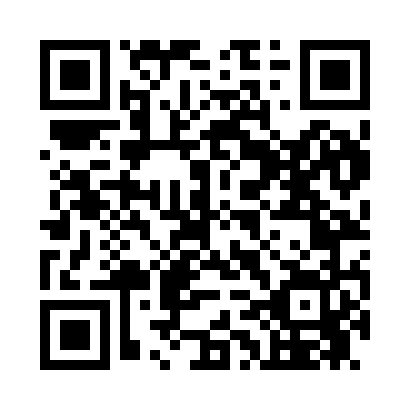 Prayer times for Potter Place, New Hampshire, USAMon 1 Jul 2024 - Wed 31 Jul 2024High Latitude Method: Angle Based RulePrayer Calculation Method: Islamic Society of North AmericaAsar Calculation Method: ShafiPrayer times provided by https://www.salahtimes.comDateDayFajrSunriseDhuhrAsrMaghribIsha1Mon3:235:1112:514:578:3210:202Tue3:235:1112:524:578:3210:203Wed3:245:1212:524:578:3110:194Thu3:255:1312:524:578:3110:185Fri3:265:1312:524:578:3110:186Sat3:275:1412:524:578:3010:177Sun3:285:1512:534:578:3010:168Mon3:295:1512:534:578:3010:169Tue3:305:1612:534:578:2910:1510Wed3:315:1712:534:578:2910:1411Thu3:335:1812:534:578:2810:1312Fri3:345:1812:534:578:2810:1213Sat3:355:1912:534:578:2710:1114Sun3:365:2012:534:578:2610:1015Mon3:385:2112:544:578:2610:0916Tue3:395:2212:544:578:2510:0717Wed3:405:2312:544:578:2410:0618Thu3:425:2412:544:578:2310:0519Fri3:435:2512:544:568:2310:0420Sat3:455:2612:544:568:2210:0221Sun3:465:2712:544:568:2110:0122Mon3:485:2812:544:568:2010:0023Tue3:495:2812:544:558:199:5824Wed3:505:2912:544:558:189:5725Thu3:525:3012:544:558:179:5526Fri3:535:3212:544:548:169:5427Sat3:555:3312:544:548:159:5228Sun3:575:3412:544:548:149:5129Mon3:585:3512:544:538:139:4930Tue4:005:3612:544:538:129:4731Wed4:015:3712:544:538:109:46